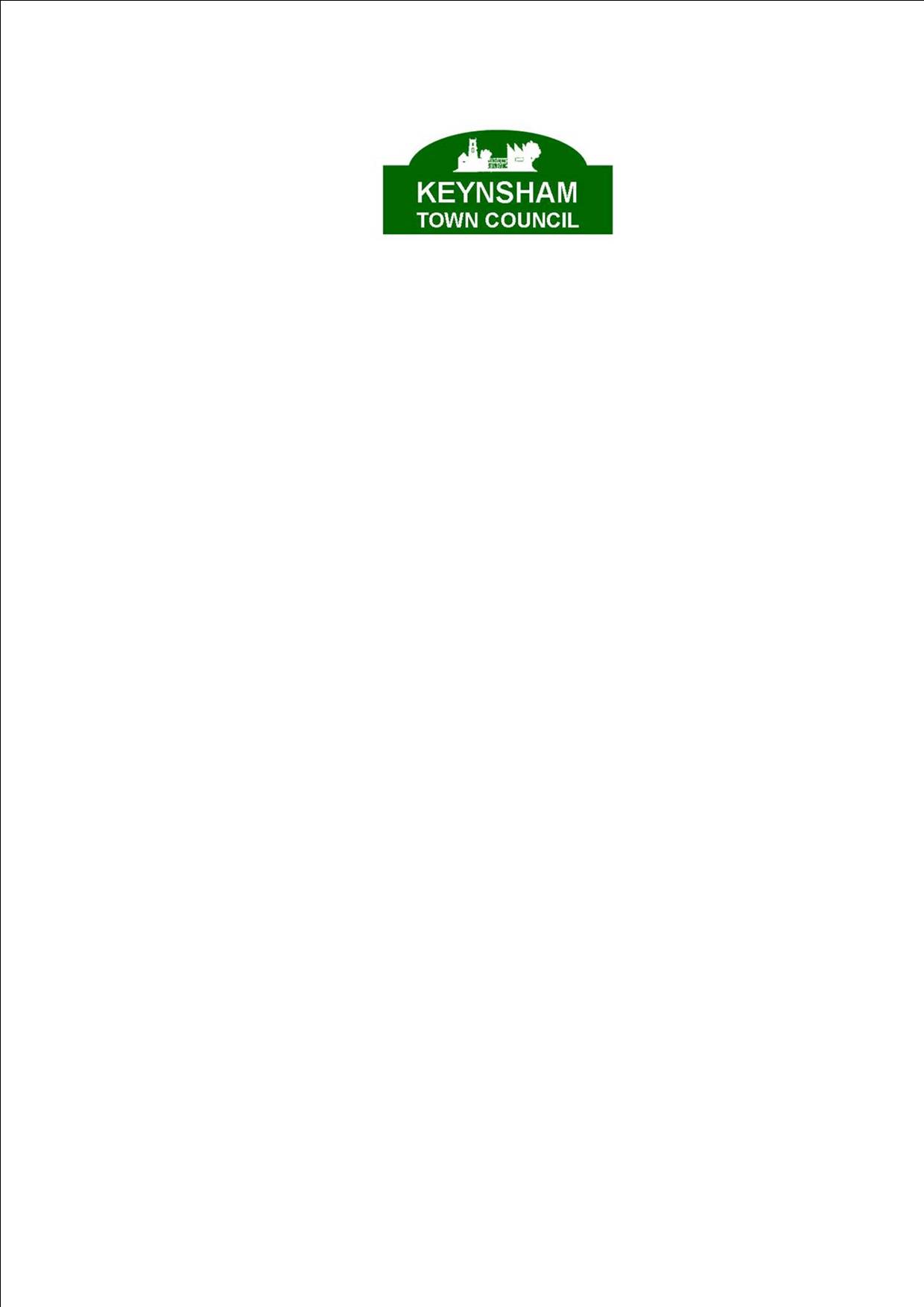 15-17 Temple Street, Keynsham, Bristol BS31 1HFTelephone 0117 986 8683, Fax 0117 986 6359Email: Reception@keynsham-tc.gov.uk or Vivienne@keynsham-tc.gov.uk KEYNSHAM CEMETERYAPPLICATION TO Transfer Exclusive Right of Burial(Payment: Invoice to follow)Signed                                                                 Date  __________________________  _                                           _												 For Office UseFull Name of Current Owner of Exclusive Right of Burial to Grave:Grave Number and/or Deed Number:Full Name of Transferee including all Forenames:Full Name of Transferee including all Forenames:Full Name of Transferee including all Forenames:Full Address of Transferee to where Deed be sent, including Post Code:Please also include Telephone Number:Full Address of Transferee to where Deed be sent, including Post Code:Please also include Telephone Number:Full Address of Transferee to where Deed be sent, including Post Code:Please also include Telephone Number:Full Address of Transferee to where Deed be sent, including Post Code:Please also include Telephone Number:Full Address of Transferee to where Deed be sent, including Post Code:Please also include Telephone Number:Date ReceivedGrave Space Register No.Transfer Register No.Transfer FeeInvoice No. & Date Paid